16 апреля в 8-10 классах проведена акция по теме «Читаем книги о войне». Учащиеся рассказывали и зачитывали интересные места из следующих произведений: «В списках не значился» Б.Васильева, «Живые и мертвые» К.Симонова, «Русский характер» А.Толстого, «Судьба человека» М.Шолохова. Ребята увлекательно рассказали и подобрали интересные места  (Мачавариани М., Втюрина А., Шимановская Т.).Бортновский Д. выразительно прочитал стихотворение К.Симонова «Сын артиллериста». Колпакова А. и Мачавариани М. написали сочинения об участниках войны Водине А.Г. и Белоногове Н.С. и прочли их.Бузунова Анжелика прочитала стихотворение собственного сочинения «С Днем Победы, Россия».Прослушали военные  песни. Решили провести открытый урок по произведению Закруткина «Матерь человеческая»Подготовила и провела акцию Сычева А.С. – учитель русского языка и литературы. 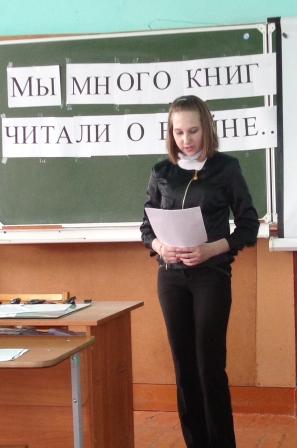 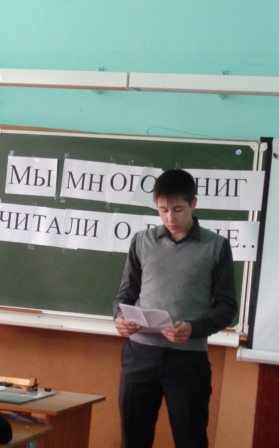 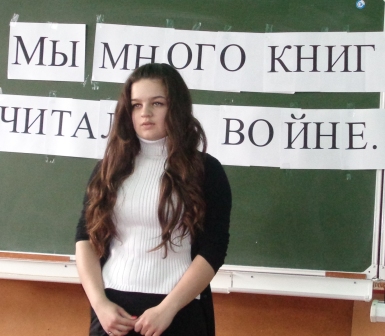 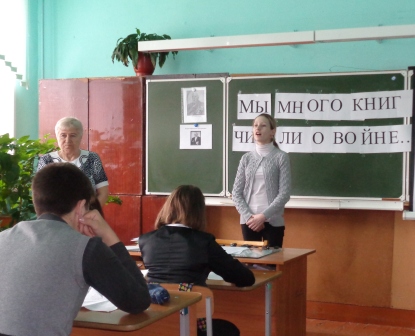 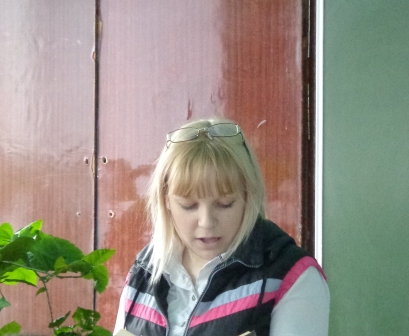 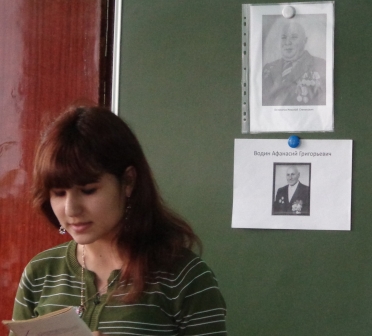 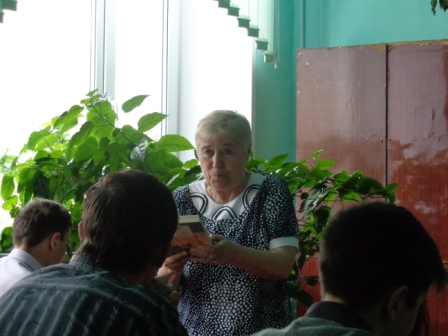 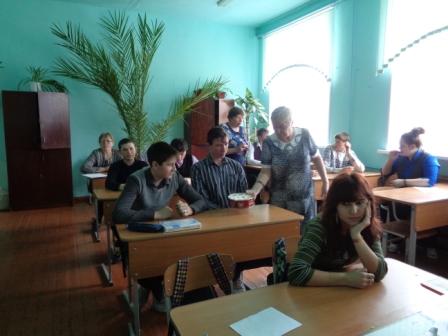 